vdk-prijs voor duurzame ontwikkeling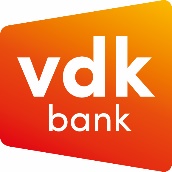 WedstrijdreglementArtikel 1De vdk-prijs voor duurzame ontwikkeling, wordt uitgereikt door vdk bank nv, Sint-Michielsplein 16, 9000 Gent.  De 1ste prijs bedraagt 10.000 euro (eerste laureaat), de 2de prijs bedraagt 3.000 euro (tweede laureaat) en de derde prijs bedraagt 2.000 euro (derde laureaat).Doel is een origineel werk te bekronen, dat relevant is in het kader van de  ‘duurzame ontwikkeling’ (zie kader), in één van de volgende domeinen: het natuurwetenschappelijk-technologische, het economische, het sociale, het juridische, het institutionele en de algemeen maatschappelijke context.Artikel 2De vdk-prijs voor duurzame ontwikkeling richt zich tot onderzoekers (m/v) aan een Vlaamse Universiteit of Hogeschool met een doctoraatsthesis in één van de bovenvermelde domeinen.  Het doctoraatswerk is maximaal 3 jaar oud en moet ingediend worden ten laatste op 1 september 2019.Meerdere onderzoekers, maximum 3, kunnen een gezamenlijk werk indienen.  Wordt bij een doctoraat de promotor als coauteur vermeld, is een schriftelijke bevestiging noodzakelijk dat de indiener minstens 75 % van het onderzoekswerk heeft geleverd.Artikel 3De kandidaten dienen een elektronische versie van hun doctoraatsthesissen te zenden via de website van vdk bank.  De doctoraatswerken blijven in het bezit van vdk bank.  Het doctoraat moet geschreven zijn in het Nederlands, Engels of Frans.  Tevens moet een uitvoerige Nederlandstalige samenvatting (maximum 11.000 woorden) mee ingediend worden.Artikel 4De vdk-prijs voor duurzame ontwikkeling wordt uitgereikt tijdens een academische zitting op 9 december 2019. De winnaars (m/v) krijgen de titel van ‘1ste, 2de of 3de laureaat (m/v) van de vdk-prijs voor duurzame ontwikkeling’.De laureaten verbinden er zich toe tijdens voormelde academische zitting hun werk voor te stellen in het Nederlands (15 minuten per laureaat).Artikel 5De laureaten verbinden er zich toe bij publicatie na toekenning van de prijs, melding te maken van hun laureaatstitel.  Bij alle publiciteit met betrekking tot bekendmaking van de laureaten wordt, met akkoord van de laureaten, ook melding gemaakt van de instelling en/of faculteit waar het doctoraat werd behaald.Artikel 6De laureaten verbinden er zich toe om op geregelde tijdstippen, te bepalen in overleg met vdk bank, feedback te geven over het verdere verloop/gebruik/uitvoering…  van de doctoraatsthesis, dit met het oog op de maatschappelijke relevantie van het doctoraat.  Bij de uitreiking van de volgende vdk-prijs voor duurzame ontwikkeling in 2022, wordt van de laureaten een korte terugkoppeling verwacht op de academische zitting.Artikel 7De ingediende werken worden beoordeeld door een jury bestaande uit experts met diverse achtergrond onder leiding van prof. dr. Herwig Reynaert.De beslissingen van de jury worden bij meerderheid genomen.  Bij staking van stemmen is de stem van de voorzitter doorslaggevend.De jury kan een beroep doen op bijkomende deskundigen in het specifieke vakgebied van de ingediende werken.  De deskundigen wonen de vergaderingen van de jury bij met raadgevende stem.Het oordeel van de jury is gebaseerd op het origineel en innovatief karakter van het werk, de mate waarin het bijdraagt tot vooruitgang in één van de hierboven vermelde domeinen en de duurzame impact op de maatschappij (zie ook kadertekst bij Artikel 1).De jury kan beslissen één van de vdk-prijzen voor duurzame ontwikkeling te verdelen onder twee laureaten wanneer beide ingezonden doctoraatsthesissen kwalitatief evenwaardig zijn. De jury kan tevens beslissen de vdk-prijs voor duurzame ontwikkeling niet toe te kennen wanneer geen enkele ingezonden doctoraatsthesis aan de door de jury gestelde kwaliteitseisen voldoet.Artikel 8De kandidaten verbinden er zich toe de bepalingen van dit reglement te aanvaarden door het indienen van de doctoraatsthesis.Gevallen die niet voorzien zijn in het reglement of die aanleiding kunnen geven tot betwistingen inzake interpretatie ervan, de beoordeling van de ontvankelijkheid van de doctoraatsthesissen en/of de kandidaten worden door de jury beslecht.  Er wordt geen communicatie gevoerd over uitspraken van de jury.Artikel 9De doctoraatsthesissen en het curriculum vitae van de auteur(s) moeten ingediend worden op de website van vdk bank ( www.vdk.be/vdk-prijd-voor-duurzame-ontwikkeling ) en dit ten laatste op 1 september 2019. De indiening is slechts definitief na bevestiging van de ontvangst door vdk bank.Duurzame ontwikkeling kent verschillende interpretaties en definities. De meeste experten zijn het erover eens dat een eenduidige definitie niet bestaat, maar dat er wel sprake is van een brede oriëntatie gebaseerd op een aantal uitdagingen.  Een eerste component hiervan heeft te maken met de sociale ongelijkheid of de kloof tussen arm en rijk. Zo is er onder meer een ongelijke toegang tot voedsel, onderwijs, gezondheidszorg, arbeid,…Een tweede component sluit aan bij de milieuproblematiek of bij de draagkracht van onze aarde. Lokaal kennen we vooral luchtverontreiniging, schaarste aan natuurlijke hulpbronnen, afvalbergen en watervervuiling, maar op een globaler niveau worden we geconfronteerd met klimaatverandering, het verlies aan biodiversiteit, ontbossing, verzuring van onze oceanen,…Een derde is de evenzeer belangrijke economische component. De betaalbaarheid van diensten en oplossingen, nieuwe verdienmodellen rondom duurzaamheid, alternatieve economische modellen op bedrijfs- en op macroniveau, post-growth modellen,…om een paar voorbeelden te geven.Hoewel de vdk-prijs voor duurzame ontwikkeling graag doctoraatsthesissen beloont die een sociale, ecologische of economische uitdaging centraal stellen, wordt in het bijzonder uitgekeken naar onderzoek dat meerdere componenten tracht te combineren. Een duurzaamheidsvraagstuk kent immers zowel een sociale, ecologische als economische component. Dergelijke brede interpretatie vinden we ook terug in de 17 duurzame ontwikkelingsdoelen van de Verenigde Naties (de zogenaamde SDG’s).vdk bank en de jury, bestaande uit experts met diverse achtergrond, zijn sterk geïnteresseerd in innovatief en wetenschappelijk hoogstaand doctoraatsonderzoek met een sterke maatschappelijke impact. Met dit laatste bedoelen we onderzoek dat een bijdrage levert aan een transitie van systemen die ons dagelijks leven bepalen (bv. ons energiesysteem, woonsysteem, financieel-economisch systeem, voedingssysteem, mobiliteitssysteem, zorgsysteem,…).